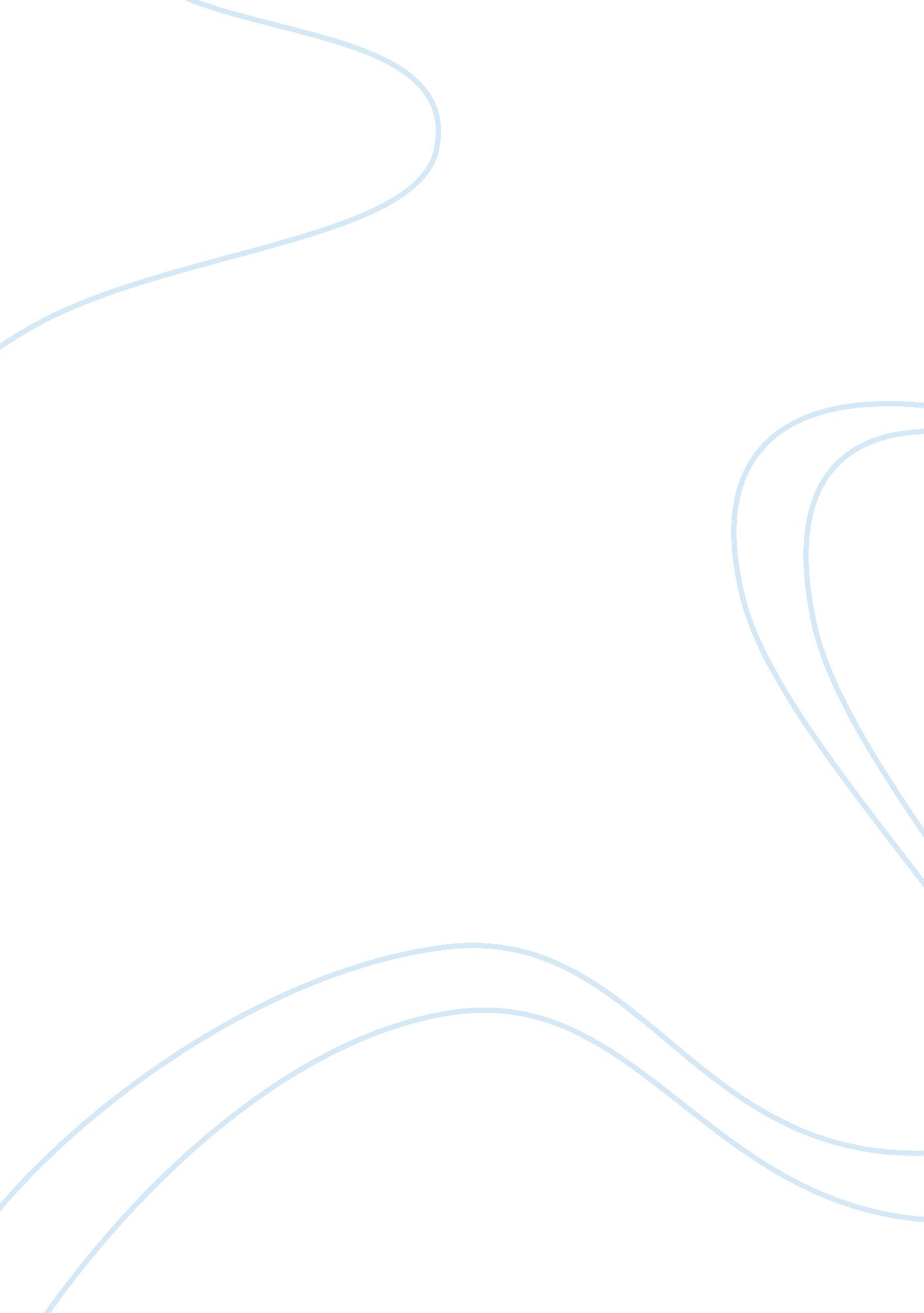 Discussion 1 week 9 impact of government regulationBusiness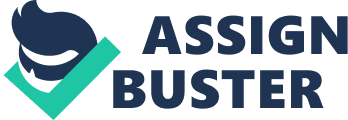 Impact of Government Regulation al Affiliation Impact of Government Regulation From the scenario for Katrina’s Candies, take a position as to whether government regulation is constraining or enabling in this situation, as it relates to the operational efficiency of the company. Speculate on the fundamental manner in which government regulation could impact the shareholders’ wealth and profitability. 
From the scenario for Katrina’s Candies through the discussion on government regulations, it was clear and evident that the government enables the provision of appropriate assistance for organizations opting to expand in the international market using an array of options (ECO550 Week 9 Scenario Script: Government Regulations, 2014). For Katrina’s Candies, facts revealed that the decision makers are reflecting on the possibility of expansion, either through capital investment or through merger. As such, it was commendable that different sites and links were provided to assist in the review and evaluation of various options open for Katrina’s Candies in their decision for potential merger in another country. 
At the onset, the site on export. gov provided crucial information for U. S. companies which are reflecting on exporting in other countries (Country Commercial Guide, n. d.). Since Katrina’s Candies signified intentions to expand in the international market, the site could provide them with needed assistance in determining the most appropriate country in the European Union area that would give the most viable opportunity to contribute to the shareholders’ wealth and profitability in the long run. The assistance could be provided in terms of research assistance on the markets to enter, as well as in determining regulatory requirements for the venture option that has been decided on. The site on “ Doing Business in the European Union: 2011 Country Commercial Guide for U. S. Companies” is replete with information which includes trade regulations and standards in chapter 5 that would help organizations, like Katrina’s Candies, to determine and comply with the needed regulations that would facilitate establishment of a business venture in the European market (Doing Business in the European Union: 2011 Country Commercial Guide for U. S. Companies , n. d.). 
Another relevant site that was mentioned about government regulations is the official website of the Federal Trade Commission (Federal Trade Commission, n. d.). The information on the site focuses on the premerger notification and reviewing the merger process. As such, for Katrina’s Candies growth prospects of venturing into a merger option, reviewing the premerger requirements and complying with the stipulated steps in the process would assist them in achieving their goals. 
As such, from the assistance that could be accessed by Katrina’s Candies, and other organizations opting to expand in the international markets, the government evidently provides the needed information that would help ensure that these organizations abide by the regulatory requirements of other countries. In addition, through tapping the research assistance of organizations such as The U. S. Commercial Service, Katrina’s Candies would have the privilege of gaining authoritative information on markets where growth potentials fit their core competencies and resources. Accessing relevant and suggested links in any of the noted websites would assist organizations expanding in the international market to gain the needed information which would enable compliance to government and trade regulations, as required. 
References 
ECO550 Week 9 Scenario Script: Government Regulations. (2014). 
Federal Trade Commission. (n. d.). Premerger Notification and the Merger Review Process. Retrieved November 25, 2014, from ftc. gov: http://www. ftc. gov/tips-advice/competition-guidance/guide-antitrust-laws/mergers/premerger-notification-and-merger 
Country Commercial Guide. (n. d.). Retrieved November 25, 2014, from export. gov: http://export. gov/europeanunion/eustandardsandcertification/2010countrycommercialguide/index. asp 
Doing Business in the European Union: 2011 Country Commercial Guide for U. S. Companies . (n. d.). Retrieved November 25, 2014, from buyusainfo. net: http://buyusainfo. net/docs/x_8213360. pdf 